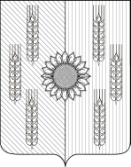 АДМИНИСТРАЦИЯЕЙСКОГО СЕЛЬСКОГО ПОСЕЛЕНИЯ ЕЙСКОГО РАЙОНАП О С Т А Н О В Л Е Н И ЕО признании отдельного правового акта утратившим силуНа основании протеста Ейской межрайонной прокуратуры от 19 августа 2022 года № 7-02/3112-22-20030025, в целях приведения правовых актов в соответствие с действующим законодательством, руководствуясь Уставом Ейского сельского поселения Ейского района п о с т а н о в л я ю:Признать утратившим силу постановление администрации Ейского сельского поселения Ейского района от 9 декабря 2020 года № 71                    «Об утверждении муниципальной программы Ейского сельского поселения Ейского района «Профилактика терроризма и экстремизма, усиление борьбы с преступностью, профилактика правонарушений и противодействие коррупции в Ейском сельском поселении Ейского района».Общему отделу администрации Ейского сельского поселения Ейского района (Бутина) разместить настоящее постановление на официальном сайте администрации Ейского сельского поселения Ейского района в информационно–телекоммуникационной сети «Интернет».Постановление вступает в силу со дня его подписания.Глава Ейского сельского поселения Ейского района                                                                                     А.И. БилецкийЛИСТ СОГЛАСОВАНИЯпроекта постановления администрации Ейского сельского поселенияЕйского районаот ______________№ ____«О признании отдельного правового акта утратившим силу»Проект подготовлен:Общим отделомНачальник отдела                                                                                      Е.А. БутинаПроект внесён:Специалист общего отдела                                                                    Г.Н. Доценкоот 13.09.2022 №  81пос. Октябрьский